HOLLY CLASS HOMEWORK GRID FOR TERMS 5 and 6Am I courageous enough to try something new?Here is a selection of homework tasks to support the class’s big question this term and its focus characteristics.  Choose two tasks a week so that by the end of term, you should have completed all the tasks.  Share them by emailing work to the class teacher or by taking photos to bring in to school. There is a whole school homework display board in the library we shall be sharing all the home learning across the school towards the end of term. Speaking, listening and writing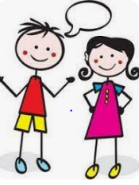 Maths, Science and Problem Solving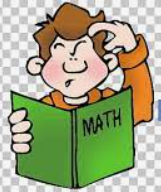 Art and Design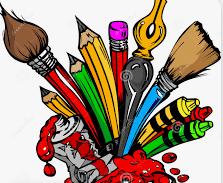 Constructing 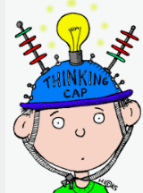 and CreatingActive Body 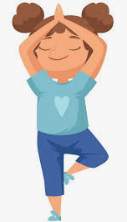 and MindResearch an inspirational leader such as Edward Michael Grylls (Bear), Malala Yousafzai, Joanne Rowling. Consider these questions: What leadership skills do they show? How could their stories inspire you to bring hope to others?
Why are their messages important for people today?
Decide how to present your research- poster, speech, written text.To celebrate World Earth Day 2024 try the Plastic Detox Challenge, Commit to reducing your family’s use of single-use plastics in your daily life. Say no to plastic bags, straws, water bottles, and other disposable items. Seek sustainable alternatives instead. See how much plastic you use in one week.  How could you record this information to share?Find out about the first football kit or the first clothing in Britain.  Could you design a t-shirt considering how this could link to World Earth Day?Take a walk around indoors or outside and create a sound survey. Describe the sounds you can hear. What is making these sounds? Are they high, low, quiet or loud sounds? Construct a table to show your results.Plan a P.E lesson based on a team game that you will lead.  Remember to include what you might need and how to group the class!Write a persuasive text about your opinion of this statement, ‘Plastics are a danger to humanity and all living creatures.’How quickly can you solve the Rubix cube?Can you write a crib sheet or top tips on how we could get quicker?When you have designed your t-shirt, using natural materials from your outside environment, try to create colours for your t-shirt.Create some music/sequence of sounds only using household items.  Check out this video for ideas:Stomp Rehearsalshttps://www.youtube.com/watch?v=s1r7IfJ_HxcIt is a busy year for sports tournaments.  Look at a host country or a country taking part in a tournament and find out about its location in the world, its main cities and geographical features; explore the country. Research what life would be like for a child in the country you are studying, experience some of the foods eaten there and the languages spoken.  Keep an electricity diary. Write down everything that you use, that runs on electricity.  How can we cut down on using electricity in our daily lives?Write some word problems for multiplication and division.  These will be used in class in a maths lesson.Who invented electricity?  Find out 5 top facts about electricity and make a poster to show what you found out.Design a game for children to learn their timestables.  The best ones will be shared with the class.Try a new activity that helps you to relax your mind and body.  How does it make you feel trying something new?  Did it make you feel uncomfortable?  Will you do it again? Why or why not?